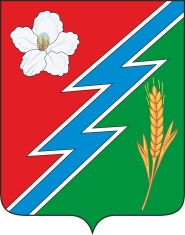 01.02.2024 г. №32РОССИЙСКАЯ ФЕДЕРАЦИЯИРКУТСКАЯ ОБЛАСТЬОСИНСКИЙ МУНИЦИПАЛЬНЫЙ РАЙОНМАЙСКОЕ СЕЛЬСКОЕ ПОСЕЛЕНИЕДУМАРЕШЕНИЕО ВНЕСЕНИИ ИЗМЕНЕНИЙ В РЕШЕНИЕ ДУМЫМУНИЦИПАЛЬНОГО ОБРАЗОВАНИЯ  «МАЙСК»№ 25 ОТ 26.12.2023 ГОДА «О ЗЕМЕЛЬНОМ НАЛОГЕ»Руководствуясь Федеральным законом от 6 октября 2003 года № 131-ФЗ «Об общих принципах организации местного самоуправления в Российской Федерации», главой 31 Налогового кодекса Российской Федерации, Уставом муниципального образования «Майск», Дума  муниципального образования «Майск»РЕШИЛА:1. Внести изменения в Решение Думы муниципального образования «Майск» № 25 от 26.12.2023г. «О земельном налоге»:Абзац 2 пункта 1.7 изложить в новой редакции:Установить налоговую льготу следующей категории налогоплательщиков земельного налога: налоговая льгота распространяется на ветеранов и инвалидов Великой отечественной войны, ветеранов и инвалидов боевых действий, тружеников тыла от уплаты земельного налога полностью.2. Пункт 3 Решения изложить в новой редакции: «3. Со дня вступления в силу настоящего решения Думы, признать утратившим силу Решение Думы от 15 декабря 2012 года № 114.»3. Настоящее решение опубликовать в «Вестнике» и разместить на официальном сайте МО «Майск».Председатель Думы муниципального образования «Майск»С.А. Воронов1. Установить и ввести  на территории муниципального образования «Майск» (далее - Поселение) земельный налог (далее – налог), порядок, ставки и сроки уплаты налога за земельные участки, находящиеся в пределах границ Поселения.1.1.Налогоплательщиками налога (далее - налогоплательщики) признаются организации и физические лица, обладающие земельными участками, признаваемыми объектом налогообложения в соответствии со статьей 389 Налогового Кодекса Российской Федерации, на праве собственности, праве постоянного (бессрочного) пользования или праве пожизненного наследуемого владения.1.2.Объектом налогообложения признаются земельные участки, расположенные в пределах территории Поселения.1.3.Установить, что налоговая база определяется в отношении каждого земельного участка как его кадастровая стоимость, внесенная в Единый государственный реестр недвижимости и подлежащая применению с 1 января года, являющегося налоговым периодом, с учетом особенностей, предусмотренных статьей 391 Налогового Кодекса Российской Федерации. В отношении земельного участка, образованного в течение налогового периода, налоговая база в данном налоговом периоде определяется как его кадастровая стоимость на день внесения в Единый государственный реестр недвижимости сведений, являющихся основанием для определения кадастровой стоимости такого земельного участка.В отношении земельных участков, находящихся в общей собственности определение налоговой базы производится в соответствии со статьей 392 Налогового Кодекса Российской Федерации.1.4.  Если иное не предусмотрено пунктом 4 статьи 391 Налогового Кодекса Российской Федерации, для налогоплательщиков - физических лиц налоговая база определяется налоговыми органами на основании сведений, которые представляются в налоговые органы органами, осуществляющими государственный кадастровый учет и государственную регистрацию прав на недвижимое имущество.1.5. Установить, что налоговым периодом признается календарный год.1.6. Установить налоговые ставки земельного налога в следующих размерах:1) 0,3 процента в отношении земельных участков:отнесенных к землям сельскохозяйственного назначения или к землям в составе зон сельскохозяйственного использования в населенных пунктах и используемых для сельскохозяйственного производства;занятых жилищным фондом и объектами инженерной инфраструктуры жилищно-коммунального комплекса (за исключением доли в праве на земельный участок, приходящейся на объект, не относящийся к жилищному фонду и к объектам инженерной инфраструктуры жилищно-коммунального комплекса) или приобретенных (предоставленных) для жилищного строительства (за исключением земельных участков, приобретенных (предоставленных) для индивидуального жилищного строительства, используемых в предпринимательской деятельности);не используемых в предпринимательской деятельности, приобретенных (предоставленных) для ведения личного подсобного хозяйства, садоводства или огородничества, а также земельных участков общего назначения, предусмотренных Федеральным законом от 29 июля 2017 года N 217-ФЗ «О ведении гражданами садоводства и огородничества для собственных нужд и о внесении изменений в отдельные законодательные акты Российской Федерации».ограниченных в обороте в соответствии с законодательством Российской Федерации, предоставленных для обеспечения обороны, безопасности и таможенных нужд;2) 1,5 процента в отношении прочих земельных участков.1.7. Установить, что для организаций и физических лиц, физических лиц, имеющих в собственности земельные участки, являющиеся объектом налогообложения на территории Поселения, льготы, установленные в соответствии со статьей 395 Налогового кодекса Российской Федерации, действуют в полном объеме.Установить налоговую льготу следующей категории налогоплательщиков земельного налога: налоговая льгота распространяется на ветеранов и инвалидов Великой отечественной войны, ветеранов и инвалидов боевых действий, тружеников тыла от уплаты земельного налога полностью.Положение пункта 1.7 распространяет свое действие на правоотношения возникшие с 1.01.2016 года.1.8. Установить срок уплаты земельного налога и авансовых платежей налогоплательщиками-организациями в соответствии с нормами ст.397 НК РФ: налог подлежит уплате налогоплательщиками-организациями в срок не позднее 28 февраля года, следующего за истекшим налоговым периодом. Авансовые платежи по налогу подлежат уплате налогоплательщиками-организациями в срок не позднее 28-го числа месяца, следующего за истекшим отчетным периодом.1.9. Уменьшение налоговой базы в соответствии с пунктом 5 статьи 391 Налогового Кодекса Российской Федерации (налоговый вычет) производится в отношении одного земельного участка по выбору налогоплательщика.Уведомление о выбранном земельном участке, в отношении которого применяется налоговый вычет, представляется налогоплательщиком в налоговый орган по своему выбору не позднее 31 декабря года, являющегося налоговым периодом, начиная с которого в отношении указанного земельного участка применяется налоговый вычет. Уведомление о выбранном земельном участке может быть представлено в налоговый орган через многофункциональный центр предоставления государственных или муниципальных услуг.При непредставлении налогоплательщиком, имеющим право на применение налогового вычета, уведомления о выбранном земельном участке налоговый вычет предоставляется в отношении одного земельного участка с максимальной исчисленной суммой налога.1.10. По результатам проведения государственной кадастровой оценки земель сведения о кадастровой стоимости земельных участков предоставляются налогоплательщикам в порядке, определенном уполномоченным Правительством Российской Федерации федеральным органом исполнительной власти.2.Настоящее решение вступает в силу со дня его опубликования и распространяет свое действие, начиная с 1 января 2023 года.3. Со дня вступления в силу настоящего решения Думы, признать утратившим силу Решение Думы от 15 декабря 2012 года № 114 (в редакции от 19 июня 2023 года №256).4.Настоящее решение опубликовать в «Вестнике» и разместить на официальном сайте МО «Майск».Председатель Думы муниципального образования «Майск»С.А. Воронов